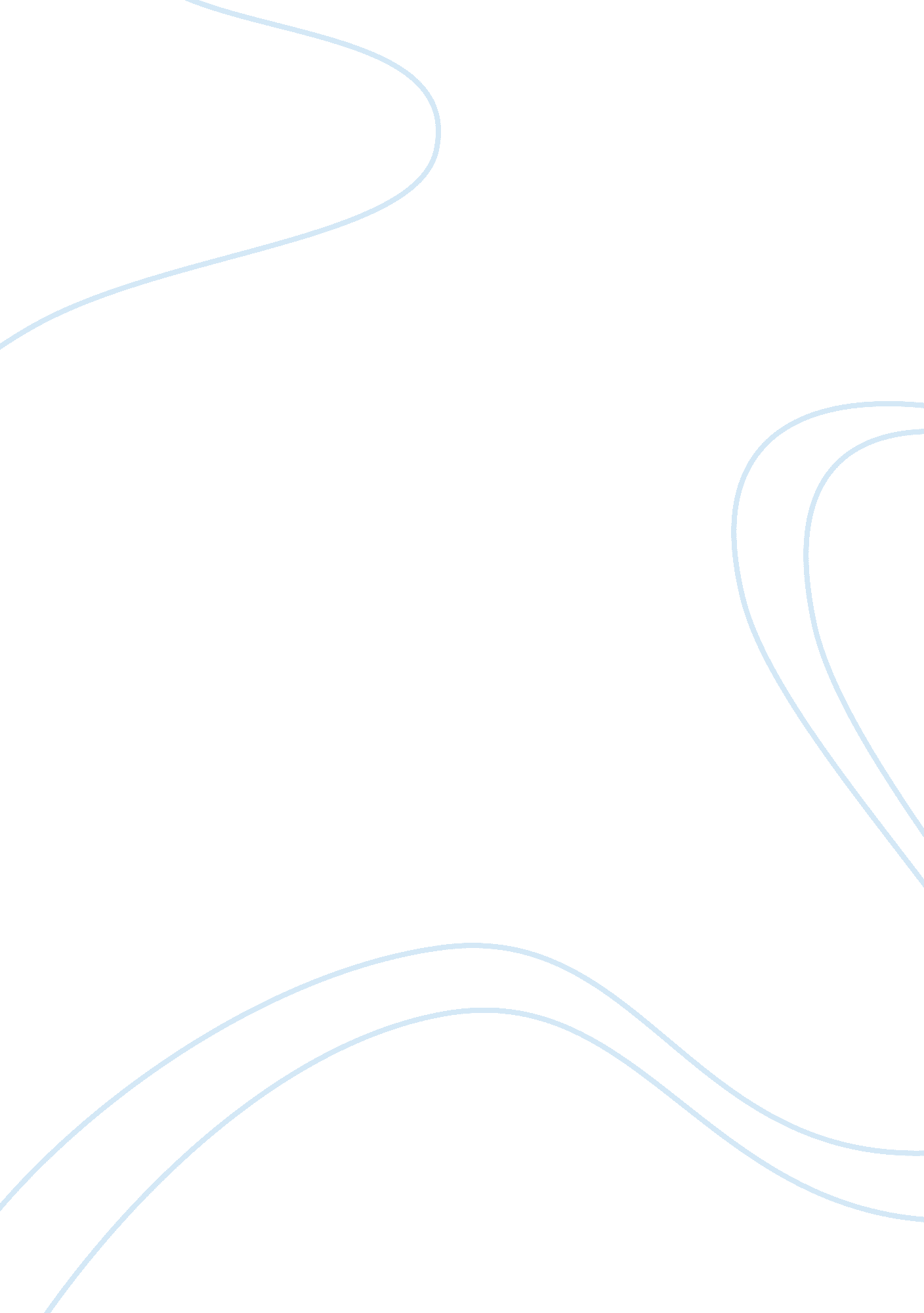 Studying in new york cityEducation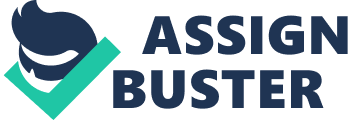 Apart from the typical order, I think this would enhance my skills and allow me to build strength by interdependently working with the global community. This way, I can gain access to unlimited resources that would as well stimulate interests on other fields in which there emerges ample chance to tap into potentials yet unknown and bring to a motivating realization of how else I can manage to improve on several aspects of my orientation with NYU and excel thereafter. 
By pursuing studies at NYU, I believe in acquiring better tendencies at determining substantial goals that lead to success. The training it promotes through a network of experience likely directs a student to perceive a bunch of options in handling different types of both academic and non-academic issues. While the university facilitates the social, mental, and emotional preparedness in its optimum capacity, I can establish faith is evolving into a person capable of effectively relating to others in terms of exchanging formal ideas as well as understanding people of other cultures in a fashion that settles trust and integrity across the network. 